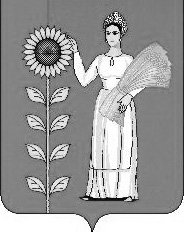 СОВЕТ ДЕПУТАТОВ СЕЛЬСКОГО ПОСЕЛЕНИЯТИХВИНСКИЙ СЕЛЬСОВЕТДобринского муниципального района Липецкой областиРоссийской Федерации59-я сессия VсозываР Е Ш Е Н И Е26.12.2019 г.                           д.Большая Плавица                     № 216– рс  О передаче осуществления полномочий  органов местного самоуправления сельского поселения  Тихвинский сельсовет органам местного самоуправления Добринского муниципального районаРассмотрев обращение главы сельского поселения Тихвинский сельсовет о передаче осуществления отдельных полномочий  сельского поселения   Тихвинский сельсовет в сфере культуры органам местного самоуправления Добринского муниципального района, признавая необходимость и значимость сохранения на территории района единого культурного пространства, в целях повышения качества обслуживания населения учреждениями культуры, в соответствии с п. 4 статьи 15 Федерального закона от 06.10.2003 № 131-ФЗ «Об общих принципах организации местного самоуправления Российской Федерации», Уставом сельского поселения Тихвинский сельсовет, учитывая решение постоянной комиссии по правовым вопросам, местному самоуправлению, работе с депутатами и по делам семьи, детства, молодежи, Совет депутатов сельского поселения  Тихвинский сельсовет  РЕШИЛ:1. Дать согласие с 01 января 2020 года на передачу сельским поселением Тихвинский сельсовет осуществления сроком на три года органам местного самоуправления Добринского муниципального района следующих полномочий сельского поселения  Тихвинский сельсовет: -  п.12 ч.1 ст.14  в части создания условий для организации досуга и обеспечения жителей поселения услугами организаций культуры.	2. Признать утратившим силу решение Совета депутатов сельского поселения Тихвинский сельсовет от 18.06.2019 №194-рс «О передаче осуществления полномочий  органов местного самоуправления сельского поселения  Тихвинский сельсовет органам местного самоуправления Добринского муниципального района».         3. Настоящее решение вступает в силу со дня его официального обнародования. Председатель Совета депутатовсельского поселенияТихвинский сельсовет                                                В.Д.Кондратов